О внесении изменений в постановление администрации муниципального района Пестравский Самарской области от 12.07.2021 № 407 «Об утверждении муниципальной  программы «Содействие развитию  малого и среднего предпринимательства в муниципальном районе Пестравский Самарской области на 2021-2025 годы»В целях уточнения объемов финансирования муниципальной программы «Содействие развитию малого и среднего предпринимательства в муниципальном районе Пестравский Самарской области на 2021-2025 годы», в соответствии с Бюджетным кодексом Российской Федерации, Федеральными законами Российской Федерации от 06.10.2003 № 131-ФЗ «Об общих принципах организации местного самоуправления в Российской Федерации», от 24.07.2007 № 209-ФЗ «О развитии малого и среднего предпринимательства в Российской Федерации», руководствуясь статьями 41, 43 Устава муниципального района Пестравский Самарской области, администрация муниципального района Пестравский Самарской области ПОСТАНОВЛЯЕТ:Внести в постановление администрации муниципального района Пестравский Самарской области от 12.07.2021 № 407 «Об утверждении муниципальной программы «Содействие развитию малого и среднего предпринимательства в муниципальном районе Пестравский Самарской области на 2021-2025 годы» следующие изменения:паспорт муниципальной программы «Содействие развитию малого и среднего предпринимательства в муниципальном районе Пестравский Самарской области на 2021-2025 годы» (далее – муниципальная программа) изложить в новой редакции согласно приложению № 1 к настоящему постановлению;1.2. в тексте муниципальной программы раздел 6 изложить в новой редакции: «6. Информация о ресурсном обеспечении муниципальной программы за счет средств областного бюджета, федерального бюджета, местных бюджетов и внебюджетных источников (в разрезе главных распорядителей средств местного бюджета, планов мероприятий (мероприятий) органов местного самоуправления муниципального района Пестравский Самарской области, муниципальных учреждений, включенных в муниципальную программу.Реализация муниципальной программы осуществляется за счет средств бюджета муниципального района Пестравский. Объем финансирования муниципальной программы в 2021 – 2025 годах составит 3112,58 тыс. рублей, в том числе:2021 г. – 312,58 тыс. руб.2022 г. – 700,0 тыс. руб.2023г. – 700,0 тыс. руб.2024 г. – 700,0 тыс. руб. 2025г. – 700,0 тыс. руб.Объем финансирования по мероприятиям муниципальной программы представлен в приложении 1 к муниципальной программе.Реализация мероприятий, предусмотренных п.2.1, п.4.1, п.4.2 приложения 1 к муниципальной программе осуществляется в форме бюджетных ассигнований на предоставление субсидий бюджетным учреждениям на финансовое обеспечение выполнения ими муниципального задания.В форме бюджетных ассигнований на обеспечение выполнения функций муниципальных казенных учреждений финансируется мероприятие, предусмотренное пунктом 4.3 приложения 1 к муниципальной программе.»;приложение № 1 к муниципальной программе изложить в новой редакции согласно приложению № 2 к настоящему постановлению.Опубликовать настоящее постановление в районной газете «Степь» и разместить на официальном Интернет-сайте муниципального района Пестравский. Ответственному исполнителю муниципальной программы совместно с главным инженером – системным программистом отдела информатизации администрации муниципального района Пестравский Самарской области в 10-дневный срок с даты утверждения настоящего постановления осуществить государственную регистрацию изменений в муниципальную программу в федеральном Реестре документов стратегического планирования в государственной информационной системе «Управления» в установленном порядке. Контроль за исполнением настоящего постановления возложить на заместителя Главы муниципального района Пестравский по экономике, инвестициям и потребительскому рынку Смирнову С.В.Глава муниципального района Пестравский                                  С.В. ЕрмоловАрапова 88467421184Приложение № 1к постановлению  администрациимуниципального района ПестравскийСамарской области от ________________ № ____Паспорт муниципальной программы«Содействие развитию малого и среднего предпринимательствав муниципальном районе Пестравский Самарской области на 2021-2025 годы»Приложение № 2к постановлению  администрациимуниципального района ПестравскийСамарской области от ________________ № ____    Приложение 1к муниципальной программе«Содействие развитию малого и среднего предпринимательства в муниципальномрайоне Пестравский Самарской области                                                                                                                                                                                   на 2021 – 2025 годы»ПЕРЕЧЕНЬ МЕРОПРИЯТИЙ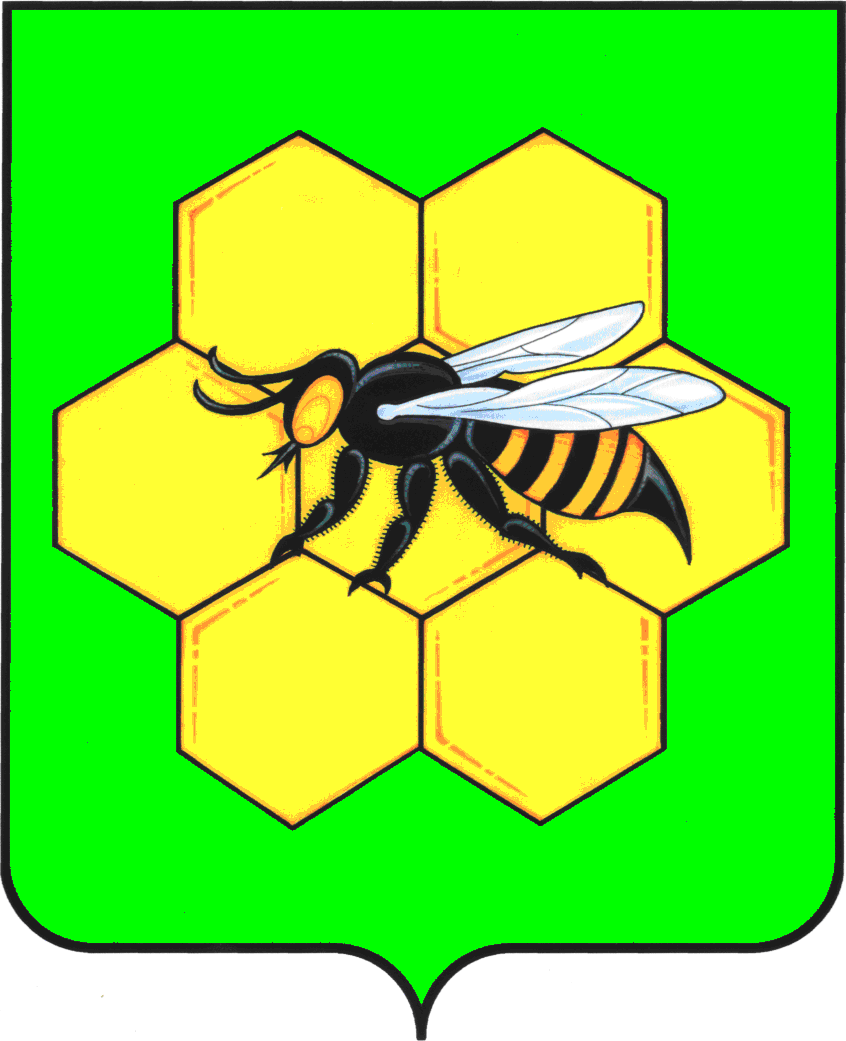 ПРОЕКТАДМИНИСТРАЦИЯМУНИЦИПАЛЬНОГО РАЙОНА ПЕСТРАВСКИЙСАМАРСКОЙ ОБЛАСТИПОСТАНОВЛЕНИЕот_________________ № _____НаименованиемуниципальнойпрограммыМуниципальная программа «Содействие развитию малого и среднего предпринимательства в муниципальном районе Пестравский Самарской области на 2021-2025 годы»(далее – муниципальная программа).Дата принятия решения о разработке муниципальной программыПостановление администрации муниципального района Пестравский Самарской области от 31.03.2021 № 159 Ответственный исполнитель муниципальной программыАдминистрация муниципального района Пестравский Самарской областиУчастники муниципальнойпрограммы- структурные подразделения администрации муниципального района Пестравский Самарской области; - администрации сельских поселений муниципального района Пестравский Самарской области (по согласованию);- МБУ «Центр административно-хозяйственного обеспечения муниципального района Пестравский Самарской области»; - МКУ «Управление сельского хозяйства муниципального района Пестравский Самарской области»;  - МКУ «Отдел по управлению муниципальным имуществом и земельными ресурсами администрации муниципального района Пестравский Самарской области»Цели муниципальной программыОбеспечение благоприятных условий для развития и повышения конкурентоспособности малого и среднего   предпринимательства на территории муниципального района Пестравский Самарской области.Задачи муниципальной программы- увеличение численности занятых в сфере малого и среднего предпринимательства, в том числе за счет  легализации теневого сектора экономики;- улучшение условий ведения предпринимательской деятельности (снижение административной нагрузки на малые и средние предприятия, расширение имущественной поддержки субъектов МСП, самозанятым гражданам);- акселерация субъектов малого и среднего предпринимательства (развитие системы информационной и консультационной поддержки субъектов малого и среднего предпринимательства по вопросам эффективного управления, направленного на повышение конкурентоспособности продукции (работ, услуг) и ее продвижение на внутренние и внешние рынки);- популяризация предпринимательства (формирование положительного образа предпринимательства, вовлечение различных категорий граждан, включая самозанятых в сектор малого и среднего предпринимательства, в том числе создание новых субъектов МСП).Показатели (индикаторы) муниципальной программыОтражены в Приложении № 2 к муниципальной программеПланы мероприятийс указанием сроков реализацииПеречень мероприятий изложен в приложение № 1 к муниципальной программеЭтапы и сроки реализации муниципальной программы2021 – 2025 годы, муниципальная программа реализуется в один этапОбъемы бюджетных ассигнований муниципальнойпрограммыОбщий объем средств, направляемых на реализацию мероприятий муниципальной программы в 2021-2025 годах, составляет 3112,58 тыс. руб., в том числе: Бюджет муниципального района Пестравский:2021 г. – 312,58 тыс. руб.;2022 г. – 700,0 тыс. руб.;2023 г. – 700,0 тыс. руб.;2024 г. – 700,0 тыс. руб.; 2025 г. – 700,0 тыс. руб.и ежегодно уточняется по ходу реализации муниципальной программы.Ожидаемые результаты реализации муниципальной программы Основными ожидаемыми результатами в сфере малого и среднего предпринимательства к 31 декабря 2025 года должны стать:- прирост численности занятых в сфере малого и среднего предпринимательства, в том числе за счет легализации до 2350 чел.;- прирост численности занятых в сфере малого и среднего предпринимательства за счет легализации теневого сектора экономики  до 55 чел.;- прирост численности самозанятых граждан, зафиксировавших свой статус и применяющих специальный налоговый режим "Налог на профессиональный доход" (НПД) до  220 чел.;- развитие межрегиональных контактов, повышение конкурентоспособности субъектов малого и среднего предпринимательства, продвижение продукции (работ, услуг) субъектов МСП; - повышение грамотности, осведомленности в части ведения предпринимательской деятельности;- информированность субъектов МСП, физических лиц (потенциальных предпринимателей, самозанятых), получивших информационно-консультационную услугу при поддержке ИКАСО;- увеличение количества организаций, индивидуальных предпринимателей осуществляющих свою деятельность в сфере социально ориентированного предпринимательства;- увеличение количества индивидуальных предпринимателей, применяющих патентную систему налогообложения; - обеспечение доступности кредитных ресурсов через механизм поручительств и гарантий;- популяризация экспортной деятельности, увеличение количества субъектов МСП, выведенных на экспорт при поддержке центров координации поддержки экспортно-ориентированных субъектов МСП;- популяризация предпринимательства (лучших представителей) и вовлечения населения, проживающего на территории муниципального района Пестравский Самарской области в предпринимательскую деятельность;- улучшение условий ведения бизнеса на территории муниципального района Пестравский Самарской области, выражающееся в снижении инвестиционных и предпринимательских рисков, повышении конкурентоспособности продукции (работ, услуг) малого и среднего предпринимательства.№Содержание  мероприятийОтветственныеисполнителиСрок реализацииОбъем финансирования по годам тыс. руб.Объем финансирования по годам тыс. руб.Объем финансирования по годам тыс. руб.Объем финансирования по годам тыс. руб.Объем финансирования по годам тыс. руб.Объем финансирования по годам тыс. руб.Объем финансирования по годам тыс. руб.Объем финансирования по годам тыс. руб.Ожидаемый результат№Содержание  мероприятийОтветственныеисполнителиСрок реализации20212022202220232023202420242025Ожидаемый результатЗадача 1: Увеличение численности занятых в сфере малого и среднего предпринимательстваЗадача 1: Увеличение численности занятых в сфере малого и среднего предпринимательстваЗадача 1: Увеличение численности занятых в сфере малого и среднего предпринимательстваЗадача 1: Увеличение численности занятых в сфере малого и среднего предпринимательстваЗадача 1: Увеличение численности занятых в сфере малого и среднего предпринимательстваЗадача 1: Увеличение численности занятых в сфере малого и среднего предпринимательстваЗадача 1: Увеличение численности занятых в сфере малого и среднего предпринимательстваЗадача 1: Увеличение численности занятых в сфере малого и среднего предпринимательстваЗадача 1: Увеличение численности занятых в сфере малого и среднего предпринимательстваЗадача 1: Увеличение численности занятых в сфере малого и среднего предпринимательстваЗадача 1: Увеличение численности занятых в сфере малого и среднего предпринимательстваЗадача 1: Увеличение численности занятых в сфере малого и среднего предпринимательства1.1Деятельность служащих органа местного самоуправления, исполняющих задачи по решению вопросов местного значения в области содействия развитию малого и среднего предпринимательства муниципального района Пестравский Самарской области, в том числе организация деятельности по легализации работающих в «тени»:- проведение совместных мероприятий с правоохранительными органами по выявлению и легализации лиц, осуществляющих предпринимательскую деятельность без государственной регистрации в качестве юридического лица или индивидуального предпринимателя;- проведение мероприятий в рамках полномочий межведомственной комиссии по легализации трудовых отношений граждан и принятию мер по погашению задолженности по заработной плате.Администрация муниципального района Пестравский Самарской области2021-2025В рамках текущей деятельностиВ рамках текущей деятельностиВ рамках текущей деятельностиВ рамках текущей деятельностиВ рамках текущей деятельностиВ рамках текущей деятельностиВ рамках текущей деятельностиВ рамках текущей деятельности - прирост численности занятых в сфере малого и среднего предпринимательства, в том числе за счет легализации;- прирост численности занятых в сфере малого и среднего предпринимательства за счет легализации теневого сектора экономики;- прирост численности самозанятых граждан, зафиксировавших свой статус и применяющих специальный налоговый режим "Налог на профессиональный доход" (НПД)1.2Проведение информационной кампании: по популяризации института самозанятых; о законодательном закреплении введения специального налогового режима для самозанятых граждан на всей территории РФ на основе анализа практики реализации пилотного проекта для самозанятых.ГКУ СО «ИКАСО», администрация муниципального района Пестравский Самарской области2021-2025В рамках текущей деятельностиВ рамках текущей деятельностиВ рамках текущей деятельностиВ рамках текущей деятельностиВ рамках текущей деятельностиВ рамках текущей деятельностиВ рамках текущей деятельностиВ рамках текущей деятельности - прирост численности занятых в сфере малого и среднего предпринимательства, в том числе за счет легализации;- прирост численности занятых в сфере малого и среднего предпринимательства за счет легализации теневого сектора экономики;- прирост численности самозанятых граждан, зафиксировавших свой статус и применяющих специальный налоговый режим "Налог на профессиональный доход" (НПД)Задача 2: Улучшение условий ведения предпринимательской деятельности.  Задача 2: Улучшение условий ведения предпринимательской деятельности.  Задача 2: Улучшение условий ведения предпринимательской деятельности.  Задача 2: Улучшение условий ведения предпринимательской деятельности.  Задача 2: Улучшение условий ведения предпринимательской деятельности.  Задача 2: Улучшение условий ведения предпринимательской деятельности.  Задача 2: Улучшение условий ведения предпринимательской деятельности.  Задача 2: Улучшение условий ведения предпринимательской деятельности.  Задача 2: Улучшение условий ведения предпринимательской деятельности.  Задача 2: Улучшение условий ведения предпринимательской деятельности.  Задача 2: Улучшение условий ведения предпринимательской деятельности.  Задача 2: Улучшение условий ведения предпринимательской деятельности.  Задача 2: Улучшение условий ведения предпринимательской деятельности.  2.1Представление продукции субъектов МСП, производимой на территории м.р. Пестравский, на  выставках, ярмарках, форумах и прочих социально-значимых мероприятиях. Администрация муниципального района Пестравский Самарской области, МБУ «Центр административно-хозяйственного обеспечения муниципального района Пестравский Самарской области»2021-202525300300300300300300300Повышение конкурентоспособности СМСП, продвижение продукции (работ, услуг) СМСП, развитие,межрегиональных контактов.2.2Организация и проведение информационной кампании, для субъектов малого и среднего предпринимательства о внесении изменений в законодательство РФ в части улучшения условий ведения предпринимательской деятельностиадминистрация муниципального района Пестравский Самарской области2021-2025В рамках текущей деятельностиВ рамках текущей деятельностиВ рамках текущей деятельностиВ рамках текущей деятельностиВ рамках текущей деятельностиВ рамках текущей деятельностиВ рамках текущей деятельностиВ рамках текущей деятельностиПовышение грамотности, осведомленности в части ведения предпринимательской деятельности.2.3Организация и проведение семинаров, тренингов для малого и среднего предпринимательства по вопросам юридического, правового характера и вопросам ведения бизнеса.Оказание бесплатных информационных, консультационных и образовательных услуг начинающим СМСП, а также гражданам, желающим организовать собственный бизнес (для различных групп населения: молодежь, женщины, пенсионеры и т.д.)ГКУ СО «ИКАСО», администрация муниципального района Пестравский Самарской области2021-2025В рамках текущей деятельностиВ рамках текущей деятельностиВ рамках текущей деятельностиВ рамках текущей деятельностиВ рамках текущей деятельностиВ рамках текущей деятельностиВ рамках текущей деятельностиВ рамках текущей деятельности- увеличение количество СМСП, физических лиц (потенциальных предпринимателей, самозанятых) получивших информационно-консультационную услугу при поддержке ИКАСО;- увеличение вновь зарегистрированных СМСП и самозанятых граждан- увеличение количества организаций, осуществляющих свою деятельность в сфере социально ориентированного предпринимательства;- увеличение количества индивидуальных предпринимателей, применяющих патентную систему налогообложения.Итого по разделу:Итого по разделу:Итого по разделу:Итого по разделу:25300300300300300300300Задача 3: Акселерация субъектов малого и среднего предпринимательстваЗадача 3: Акселерация субъектов малого и среднего предпринимательстваЗадача 3: Акселерация субъектов малого и среднего предпринимательстваЗадача 3: Акселерация субъектов малого и среднего предпринимательстваЗадача 3: Акселерация субъектов малого и среднего предпринимательстваЗадача 3: Акселерация субъектов малого и среднего предпринимательстваЗадача 3: Акселерация субъектов малого и среднего предпринимательстваЗадача 3: Акселерация субъектов малого и среднего предпринимательстваЗадача 3: Акселерация субъектов малого и среднего предпринимательстваЗадача 3: Акселерация субъектов малого и среднего предпринимательстваЗадача 3: Акселерация субъектов малого и среднего предпринимательстваЗадача 3: Акселерация субъектов малого и среднего предпринимательства3.1 Информирование СМСП о финансовой поддержке, через размещение информации на официальном сайте администрации муниципального района Пестравский, в социальных сетях, через общественные организации и ассоциации предпринимателей.АО «Гарантийный фонд Самарской области»; администрация муниципального района Пестравский Самарской области2021-2025В рамках текущей деятельностиВ рамках текущей деятельностиВ рамках текущей деятельностиВ рамках текущей деятельностиВ рамках текущей деятельностиВ рамках текущей деятельностиВ рамках текущей деятельностиВ рамках текущей деятельностиОбеспечить доступность кредитных ресурсов через механизм поручительств и гарантий3.2Информирование субъектов МСП  о мерах государственной поддержки в сфере экспорта (СМИ, социальные сети, интернет-ресурс администрации муниципального района Пестравский)администрация муниципального района Пестравский Самарской области,ГКУ СО «ИКАСО»2021-2025В рамках текущей деятельностиВ рамках текущей деятельностиВ рамках текущей деятельностиВ рамках текущей деятельностиВ рамках текущей деятельностиВ рамках текущей деятельностиВ рамках текущей деятельностиВ рамках текущей деятельностиПопуляризация экспортной деятельности, увеличение количества субъектов МСП, выведенных на экспорт при поддержке центров координации поддержки экспортно-ориентированных субъектов МСП Задача 4: Популяризация предпринимательстваЗадача 4: Популяризация предпринимательстваЗадача 4: Популяризация предпринимательстваЗадача 4: Популяризация предпринимательстваЗадача 4: Популяризация предпринимательстваЗадача 4: Популяризация предпринимательстваЗадача 4: Популяризация предпринимательстваЗадача 4: Популяризация предпринимательстваЗадача 4: Популяризация предпринимательстваЗадача 4: Популяризация предпринимательстваЗадача 4: Популяризация предпринимательстваЗадача 4: Популяризация предпринимательстваЗадача 4: Популяризация предпринимательства4.1Подготовка и размещение информационных материалов для СМИ, освещающих вопросы развития малого и среднего предпринимательства, и направленных на формирование позитивного образа предпринимателя.Администрация муниципального района Пестравский Самарской области,МБУ «Центр административно-хозяйственного обеспечения муниципального района Пестравский Самарской области»,МКУ «Отдел по управлению муниципальным имуществом и земельными ресурсами администрации муниципального района Пестравский Самарской области»2021-20251616150150150150150150- Популяризация предпринимательства (лучших представителей) и вовлечения населения, проживающего на территории муниципального района Пестравский в предпринимательскую деятельность;- улучшение условий ведения бизнеса на территории муниципального района Пестравский Самарской области, выражающееся в снижении инвестиционных и предпринимательских рисков, повышении конкурентоспособности продукции (работ, услуг) малого и среднего предпринимательства.4.2Изготовление теле-радиопередач, информационных роликов, буклетов, брошюр, сувенирной продукции, календарей,  распространение через СМИ, социальные сети и места массового посещения (налоговые инспекции, МФЦ, организации инфраструктуры, учебные заведения, площадки мероприятий); приобретение,  установка,  изготовление и размещение плакатов, баннеров, устройств отображения и передачи визуальной информации.Администрация муниципального района Пестравский Самарской области,МБУ «Центр административно-хозяйственного обеспечения муниципального района Пестравский Самарской области»,МКУ «Отдел по управлению муниципальным имуществом и земельными ресурсами администрации муниципального района Пестравский Самарской области»2021-2025258,58258,58200200200200200200- Популяризация предпринимательства (лучших представителей) и вовлечения населения, проживающего на территории муниципального района Пестравский в предпринимательскую деятельность;- улучшение условий ведения бизнеса на территории муниципального района Пестравский Самарской области, выражающееся в снижении инвестиционных и предпринимательских рисков, повышении конкурентоспособности продукции (работ, услуг) малого и среднего предпринимательства.4.3Организация и проведение профессиональных праздников связанных с деятельностью предпринимательства (День Российского предпринимательства, День работника торговли, День работника бытового обслуживания, День работников сельского хозяйства и перерабатывающей промышленности) и мероприятий, приуроченных к праздникам. Представление лучших представителей СМСП, предпринимателей района для награждения Губернатором Самарской области, Правительством Самарской области, Губернской Думой Самарской области, Главой  муниципального района Пестравский Самарской области.Администрация муниципального района Пестравский Самарской области; МБУ «Центр административно-хозяйственного обеспечения муниципального района Пестравский Самарской области»;МКУ «Управление сельского хозяйства  муниципального района Пестравский Самарской области»2021-20251313505050505050- Популяризация предпринимательства (лучших представителей) и вовлечения населения, проживающего на территории муниципального района Пестравский в предпринимательскую деятельность;- улучшение условий ведения бизнеса на территории муниципального района Пестравский Самарской области, выражающееся в снижении инвестиционных и предпринимательских рисков, повышении конкурентоспособности продукции (работ, услуг) малого и среднего предпринимательства.Итого по разделу:Итого по разделу:Итого по разделу:Итого по разделу:287,58287,58400400400400400400Всего: Всего: Всего: Всего: 312,58312,58700700700700700700